JEDÁLNY LÍSTOKPredjedlá120 g   Kurací koktail so zeleninou, banketové pečivo	3,50 €lepok, vajcia, mlieko 	(kuracie mäso, čínska kapusta, paradajka, uhorka, kukurica, smotanový dressing)120 g   Kurací koktail s ovocím, banketové pečivo	3,50 €lepok, vajcia, mlieko	(kuracie mäso, broskyňa, ananás, čínska kapusta, smotanový dressing)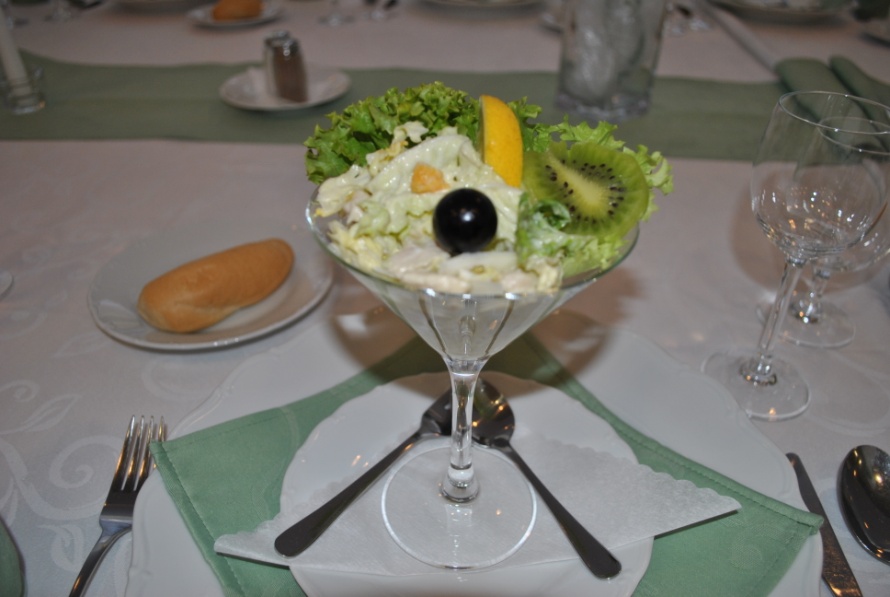 120 g   Šunkový koktail, banketové pečivo  	3 €lepok, vajcia, mlieko	(šunka, ľadový šalát, zelenina, jablko syr – viazané majonézou)120 g   Prošuto plnené šľahanou nivou, banketové pečivo	4,50 €lepok, mlieko	(prošuto, niva, maslo)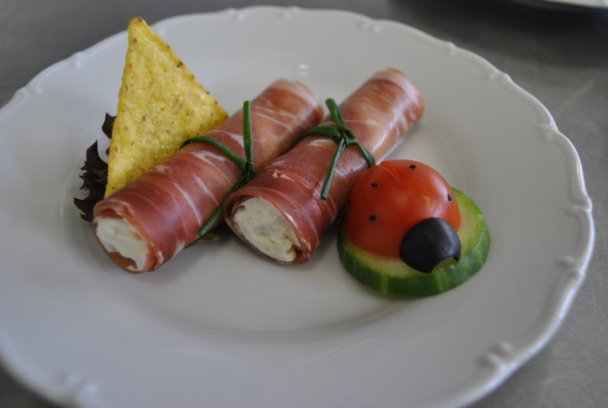 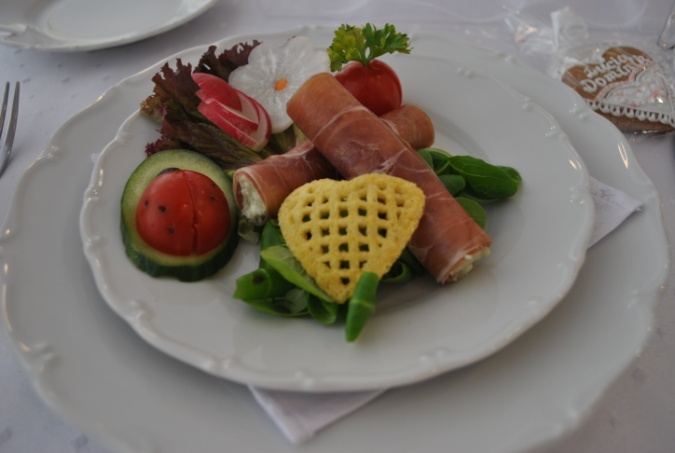 120 g   Prošuto s mozarellou obložené cherry paradajkami, 	4,80 €banketové pečivo 	lepok (prošuto, mozarella)120 g   Syrová roláda plnená syrokrémom, banketové pečivo	4 €lepok, mlieko	(syrokrém, šunka, zelenina)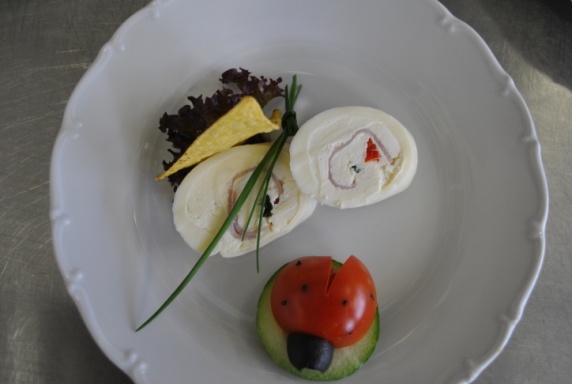 Vegetariánske predjedlá120 g   Mozarela obložená cherry paradajkami, banketové pečivolepok, mlieko	4 €	(mozarella, olivový olej) 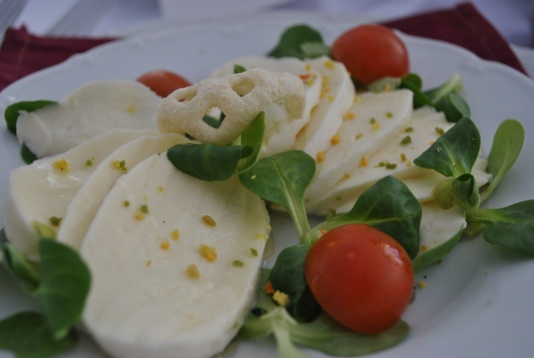 120 g   Syrový koktail, banketové pečivo	3 €lepok, vajcia, mlieko(tri druhy tvrdého syra, smotanovo - syrový dressing) 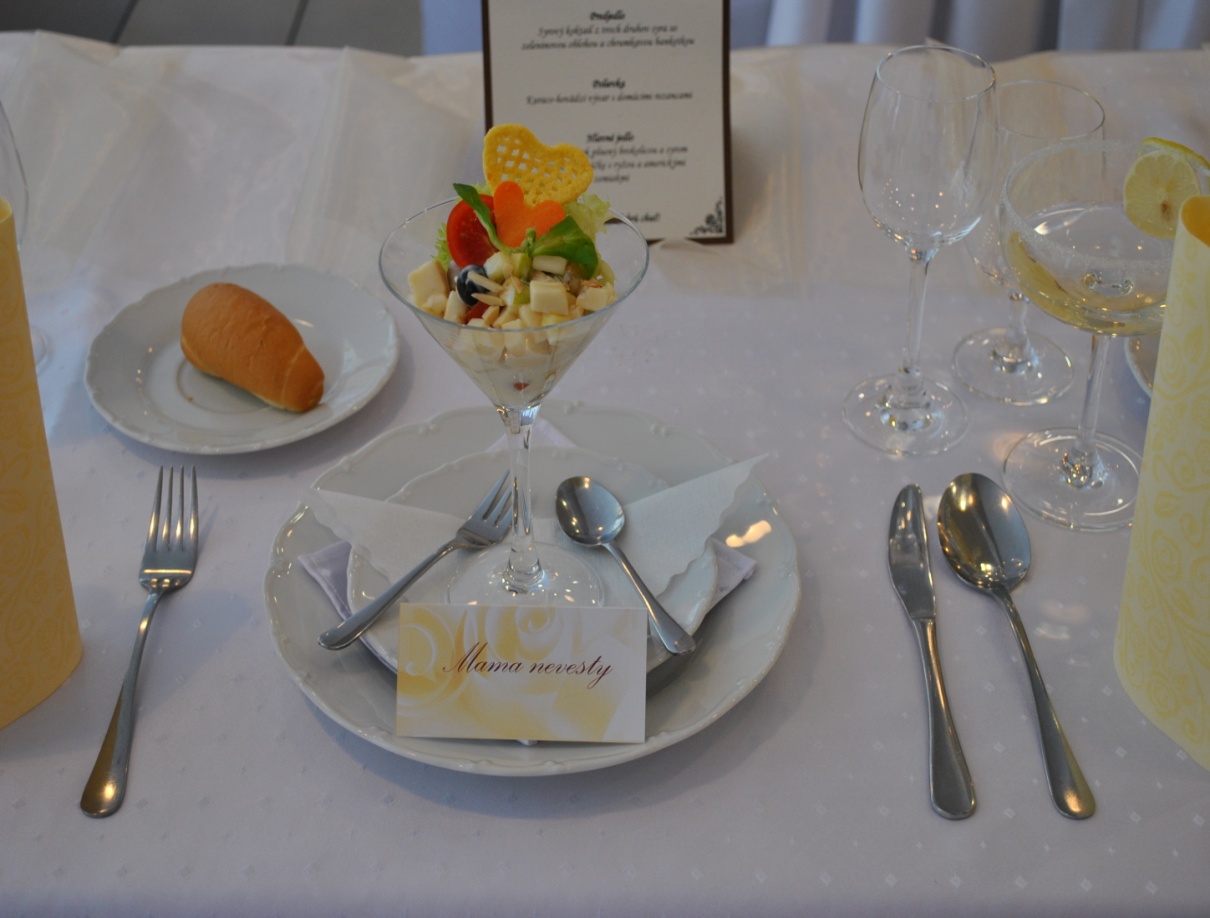 Polievky0,33 l   Slepačí vývar s mäsom a zeleninou  zeler	1,60 €0,33 l   Kurací vývar s mäsom a zeleninou  zeler	1,60 €0,33 l   Hovädzí vývar s mäsom a zeleninou  zeler	2 €0,33 l   Miešaný /kurací a hovädzí/vývar s mäsom a zeleninou	1,80 €zeler 0,33 l   Zeleninová polievka zeler	1,50 €0,33 l   Držková polievka lepok	2,00 €Vložky do polievok: rezance lepok , pečeňové halušky lepok, vajcia, mlieko farebná lievanka  lepok, vajcia, mlieko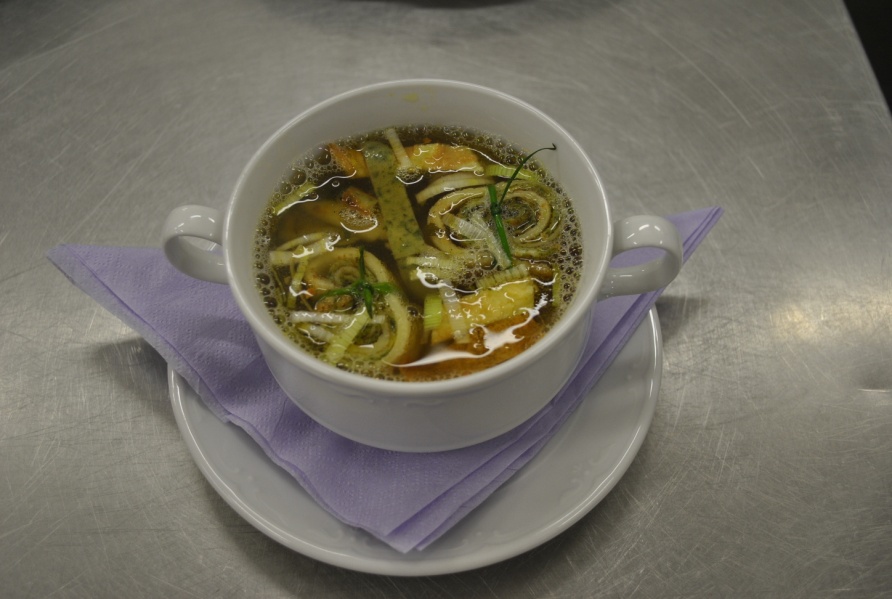 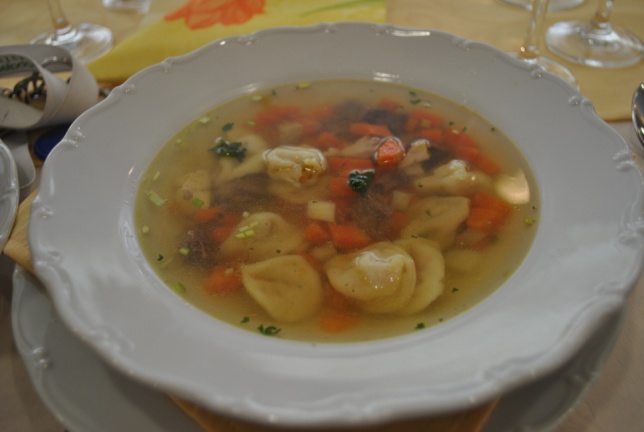 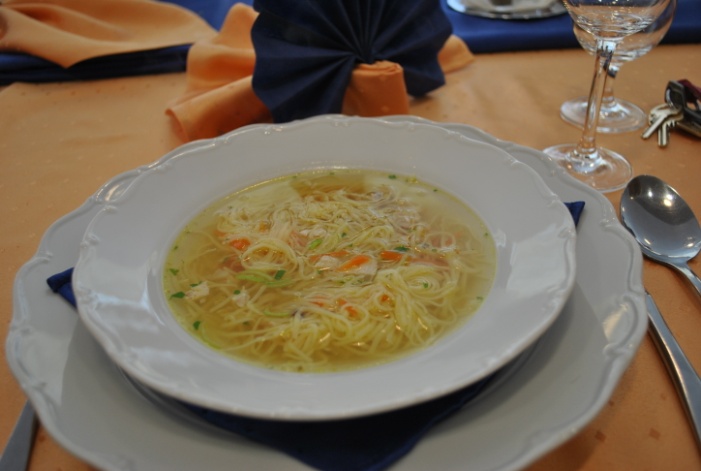 Morčacie a kuracie mäso150 g   Morčacie plnené špenátom, sušenými paradajkami a bryndzou lepok,, sója, mlieko	7 €(zeleninová obloha) 150 g   Kuracie prsia obložené anglickou slaninou a špargľou  	6,50 €lepok, sója, mlieko	(kuracie prsia, špargľa, anglická slanina, zeleninová obloha) 150 g   Kuracie prsia so slaninou, ananásom a brusnicami  	6,50 €lepok, sója, mlieko	 (kuracie prsia, ananás, brusnice, anglická slanina, zeleninová obloha) 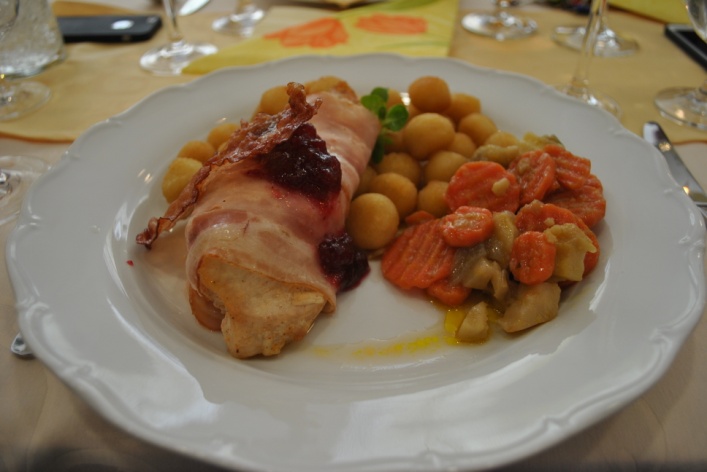 150 g   Kuracie stehno vykostené so slaninou, ananásom a brusnicami lepok, sója, mlieko	6 € (ananás, brusnice, anglická slanina, zeleninová obloha) 150 g   Kuracie stehno vykostené zapečené so slaninkou a syrom	6 €lepok, sója, mlieko (anglická slanina, syr, zeleninová obloha)150 g  Kuracie stehno vykostené s balkánskym syrom, slaninou a sušenýmiparadajkami		6,80€ lepok, sója, mlieko (anglická slanina, syr, zeleninová obloha)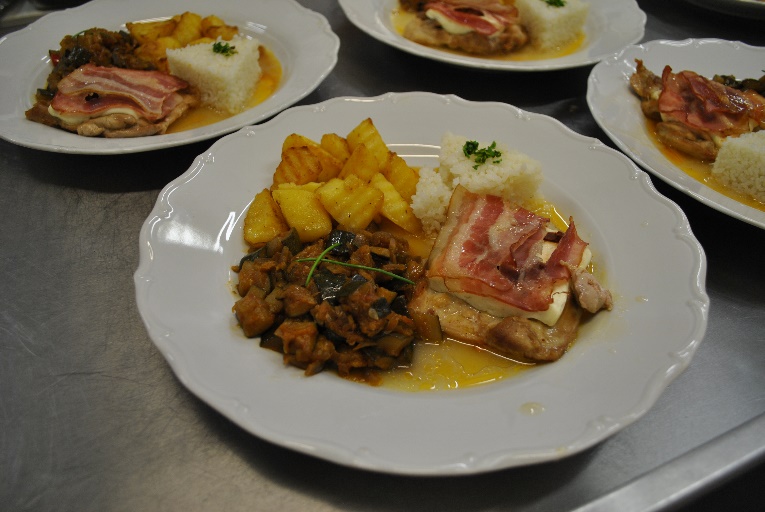 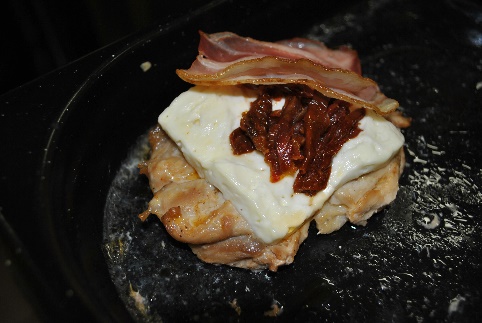 200 g   Plnené kuracie prsia šunkou, syrom, šampiňónmi  	6,80 €lepok, vajcia, sója, mlieko (prírodné, zeleninová obloha)200 g   Plnené kuracie prsia šunkou, syrom, brokolicou  	6,80 €lepok, vajcia, sója, mlieko(prírodné, zeleninová obloha)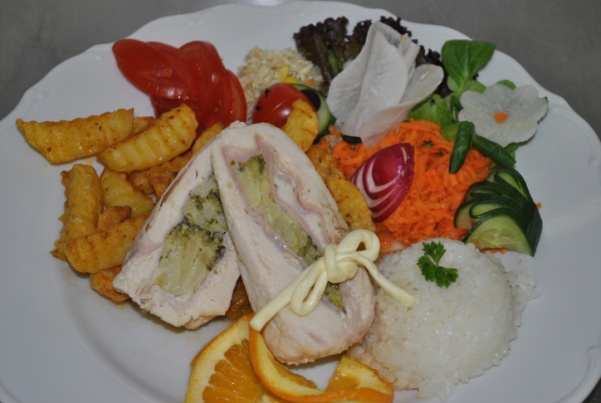 200 g   Plnené kuracie prsia so šunkou a syrom  	6,50 €lepok, vajcia, sója, mlieko	(prírodné, zeleninová obloha)150 g   Vyprážaný kurací rezeň	5 €lepok, vajcia, mlieko	(trojobal, zeleninová obloha)260 g   Kuracie stehno pečené na masle 	3 €mliekoKačacie mäso Kačacie stehno pečené (Cena a váha záleží od aktuálnej ponuky na trhu) Kačacie prsia  pečené (Cena a váha záleží od aktuálnej ponuky na trhu)Diétne jedlá200 g  Kuracie prsia varené  	3 € (varené vo vode) 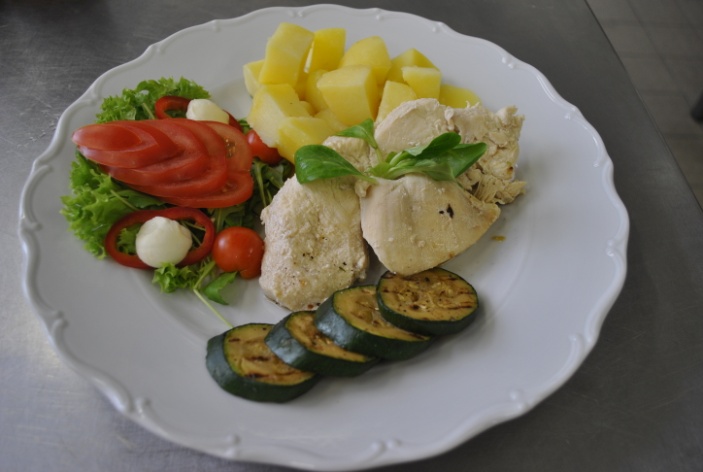 260 g  Kuracie stehno s kosťou varené	2,30 €(varené vo vode) Miešané  mäso 200 g   Miešané filé zapečené so šunkou a syrom  lepok, sója, mlieko	7 €(kuracie prsia, bravčové karé bez kosti, zeleninová obloha)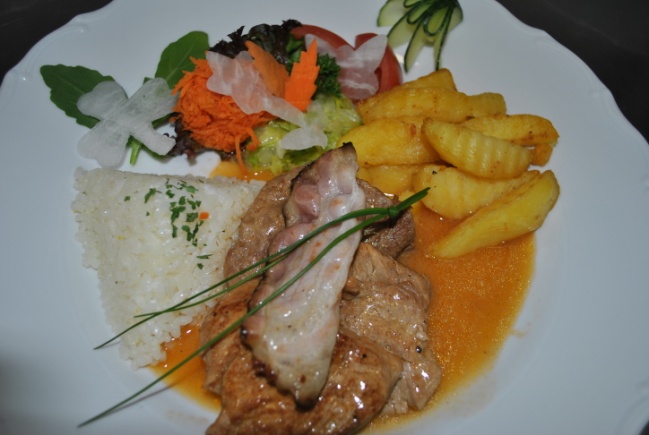 200 g Miešané filé s ananásom a brusnicami	7€lepok, sója, mlieko	 (kuracie prsia, bravčové karé bez kosti ananás, brusnice, anglická slanina, zeleninová obloha) Bravčové mäso150 g   Bravčová panenská obložená  anglickou slaninou a špargľou	6,50 €lepok, sója, mlieko (prírodné, zeleninová obloha)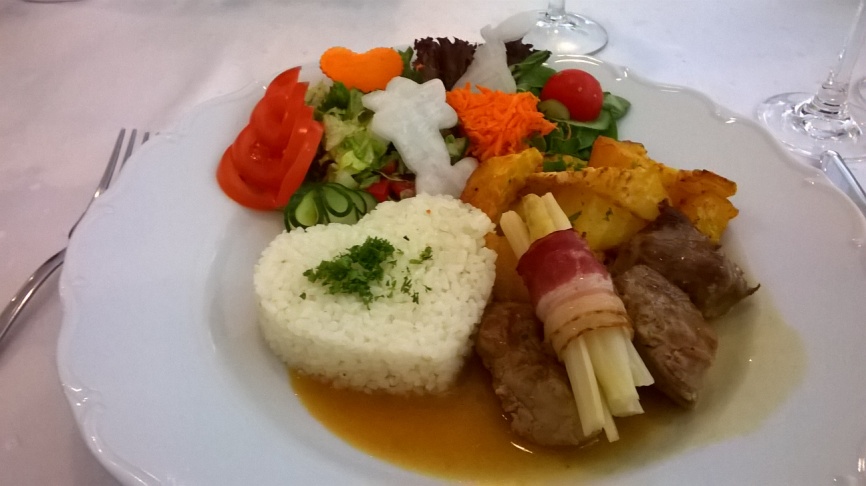 200 g   Bravčová panenská plnená prošutom a slivkami	7€lepok, sója, mlieko (prírodné, čatní jablkovo slivkové)200 g   Plnené bravčové karé so šampiňónmi	6,50 €lepok, vajcia, sója, mlieko	(prírodné, zeleninová obloha)200 g   Plnené bravčové karé šunkou, syrom  	6,50 €lepok, vajcia, sója, mlieko	(prírodné, zeleninová obloha)150 g   Vyprážaný bravčový rezeň  	4,70 €lepok, vajcia, sója, mlieko	(trojobal, zeleninová obloha)0,50 l    Kapustnica domáca	2,80 €lepok(100 g mäso, klobása, zemiaky, chlieb)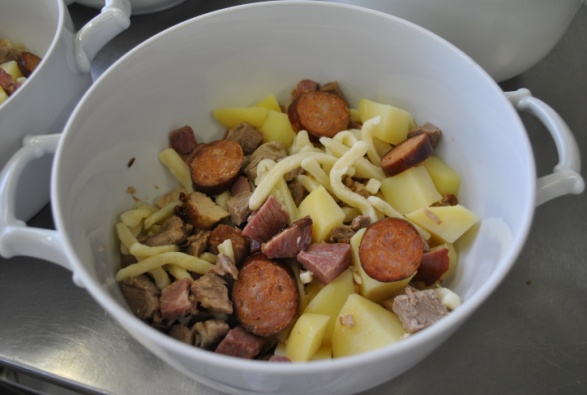 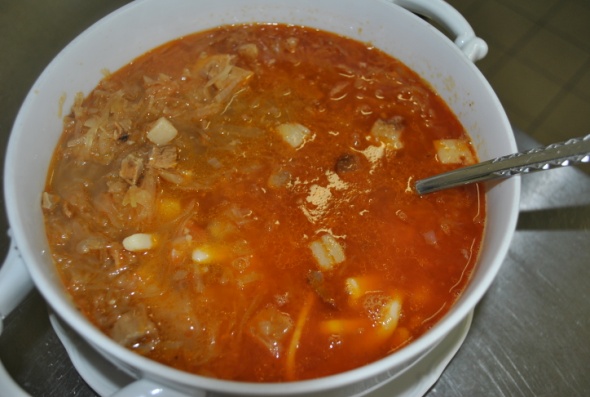 0,50 l   Kapustnica domáca + bufet	6,50 €lepok,(200 g  mäso, klobása, zemiaky, chren, baranie rohy, kyslá uhorka, horčica, chlieb)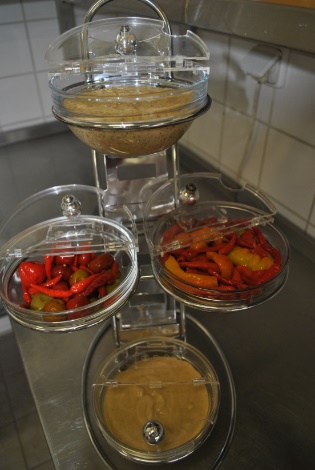 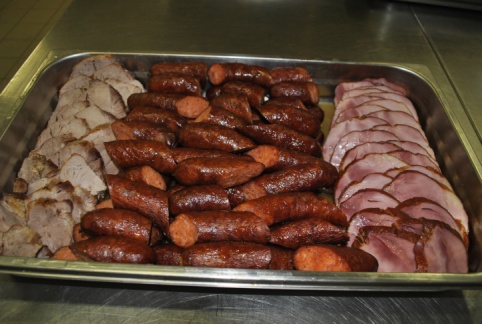 200 g   Bravčové pečené mäso  	3,40 €lepok(bravčová krkovička bez kosti )200 g   Kotlíkový guláš  miešaný  	4,80 €lepok, vajcia(50 g bravčové plece, 150 g hovädzie zadné, halušky , zemiaky)Hovädzie  mäso200 g   Maďarský guláš  lepok,	5,30 €(hovädzie zadné) 150 g   Kotlíkový guláš  lepok, vajcia	4,50 €(hovädzie zadné , halušky, zemiaky, chlieb)Vegetariánske jedlá200 g   Plnený baklažán – sezónne,  možnosť nahradiť cuketou	5,30 €(šampiňóny, sójové klíčky, paradajky, zeleninová obloha)200 g   Cuketové  roládky so zapekaným Camembertom 	6,00 €mlieko	(zeleninová obloha)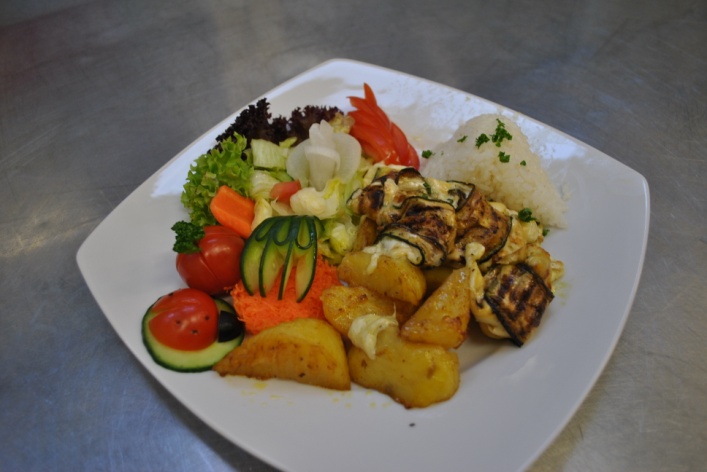 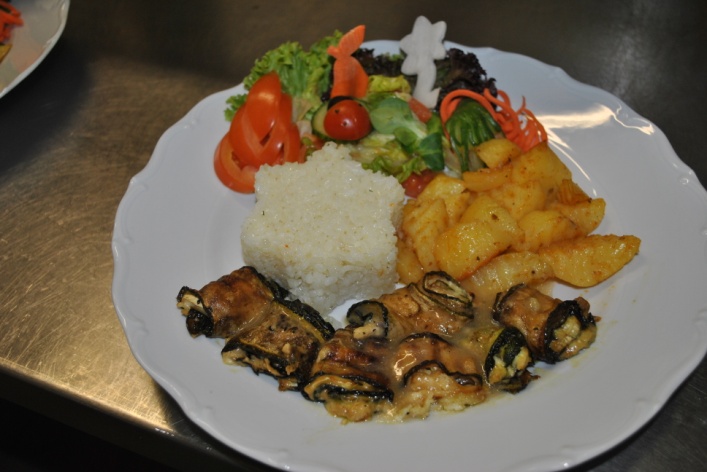 150-200 g   Losos na masle  	5 €ryby, mlieko(zeleninová obloha)130 g   Vyprážané palacinky plnené  bryndzou 	3,00 €lepok, vajcia, mlieko	(jogurtový dresing, zeleninová obloha)200 g   Brokolicový nákyp  	3,10 €lepok, vajcia, mlieko(zeleninová obloha)	180g   Údené tofu na kari 	5,00 €sója	(tofu, kukurica, baby mrkva)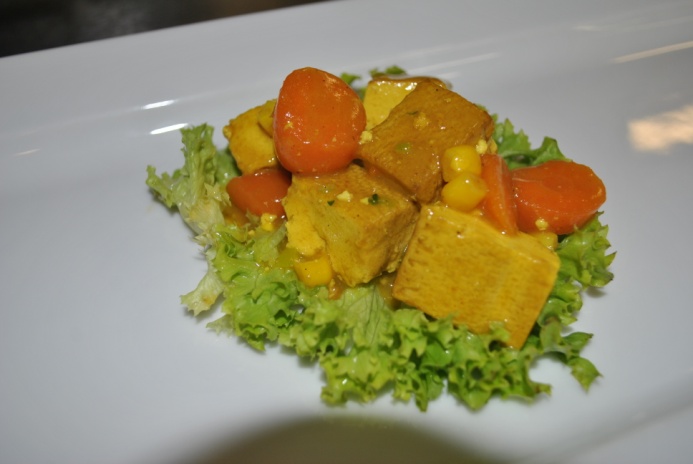 Váha mäsa je uvedená v surovom stave.Prílohy150 g	Americké zemiaky	0,60 €200 g	Zemiaky varené	0,60 €200 g	Zemiaková kaša  mlieko	0,80 €200 g	Zemiakový šalát  vajcia, horčica	2,40 € 150 g	Hranolky	1,10 €300 g	Zemiakové placky lepok, vajcia, mlieko	1,20 €100 g	Ryža dusená	0,50 €150 g	Kysnutá knedľa  lepok, vajcia, mlieko	0,50 € 150 g	Anglická zelenina   mlieko	1,70 €(brokolica, karfiol, mrkva, maslo)	190 g	Dusená hlávková kapusta  lepok	0,50 €200 g	Zemiaková knedľa  lepok, vajcia	0,80 €60 g	Lokša polotovar /1 ks/ lepok, vajcia	0,80 €200 g	Zemiakové krokety polotovar lepok, vajcia, mlieko	1,70 €50 g	Teplé ovocie ku kačaciemu mäsu	1 €(brusnica, jablko, pomaranč, cukor, maslo)120 g	Cuketové čatní	2 €50 g	Dresing rôzny z bieleho jogurtu  mlieko	0,40 €100 g	Kyslá uhorka	0,60 €NápojeKáva - espresso, zalievaná káva	0,70 €Čaj s citrónom, čierny, ovocný, zelený čaj 	0,70 €ObalyObal  na jedlo	0,20 €MúčnikMúčnik a zákusky je možné zabezpečiť podľa ponuky v cukrárskej výrobni, účtuje sa osobitneZákazníkom sa ďalej účtuje:Poškodený inventárSlužby spojené s prípravou akcie ( 1 miestnosť ) 		 - 50 €Služby spojené s prípravou akcie ( 1 miestnosť ) svadba 	- 70 €Služby spojené s prípravou akcie (  obe miestnosti )		 - 90 €Služby spojené s prípravou akcie ( obe miestnosti ) svadba 	- 110 €Návlek na stoličky 	- 1,5 €Špeciálna výzdoba (suknice) – po osobnej dohode a počtu kusovDoprava jedál 	– po osobnej dohodeZapožičiavania inventáru 	– po osobnej dohodeVýzdoba V cene sú len záladné druhy sviečok, servítkov a ikebán,  ktoré sú vo vlastníctve školy. Špeciálnu výzdobu si zákazník zabezpečuje na vlastné náklady.Všetky nápoje si zabezpečuje objednávateľ. Servis zabezpečuje dodávateľ podľa požiadavky objednávateľa.  Živú kvetinovú výzdobu stolov nezabezpečujeme, realizujeme ju z materiálu objednávateľa. Platba Platba prevodným príkazomFaktúra bude pripravená na ekonomickom úseku školyPri objednávaní akcie je potrebný IBANV Ružomberku: 1.9. 2018             Ceny kalkuloval: Bc. Krakovská ZuzanaZOZNAM ALERGÉNNYCH ZLOŽIEKObilniny obsahujúce lepok ( t.j. pšenica, raž, jačmeň, ovos, pšeno) a výrobky z nich, okrem:- pšeničných glukózových sirupov vrátane dextrózy- pšeničných maltodextrín- jačmenného glukózového sirupu2. Kôrovce a výrobky z nich3. Vajcia a výrobky z nich4. Ryby a výrobky z nich, okrem: - rybacej želatíny, používanej ako nosič vitamínov alebo karotenoidných prípravkov, okrem:- rybacej želatíny alebo rybacieho oleja používaných na čírenie piva a vína5. Arašidy a výrobky z nich6. Sójové zrná a výrobky z nich7. Mlieko a výrobky z neho8. Orechy, t.j. mandle, lieskové orechy, vlašské orechy, kešu, pekanové orechy, para orechy,pistácie, makadamové orechy, queenslandské orechy a výrobky z nich9. Zeler a výrobky z neho10. Horčica a výrobky z nej11. Sezamové semená a výrobky z nich12. Oxid siričitý a siričitany v koncentráciách vyšších ako 10 mg/kg, vyjadrené ako SO2. 13. Vlčí  bôb a výrobky z neho14. Mäkkýše a výrobky z nichAlergia na potravinyAlergény sú vypísané pri jednotlivých jedlách na jedálnom lístku za názvom jedla. Je to odpoveď imunitného systému človeka spravidla na bielkovinu, ktorá sa v potravine nachádza. Alergickú reakciu môže vyvolať až 170 potravín.